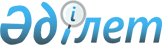 Қызылорда облысы әкімдігінің кейбір қаулыларының күші жойылды деп тану туралыҚызылорда облысы әкімдігінің 2021 жылғы 8 қаңтардағы № 178 қаулысы. Қызылорда облысының Әділет департаментінде 2021 жылғы 8 қаңтарда № 8121 болып тіркелді
      "Құқықтық актілер туралы" Қазақстан Республикасының 2016 жылғы 6 сәуірдегі Заңының 27-бабына сәйкес Қызылорда облысының әкімдігі ҚАУЛЫ ЕТЕДІ:
      1. Қызылорда облысы әкімдігінің кейбір қаулыларының күші жойылды деп танылсын:
      1) "Асыл тұқымды мал шаруашылығын дамытуды субсидиялау туралы" Қызылорда облысы әкімдігінің 2004 жылғы 5 тамыздағы № 104 қаулысы (нормативтік құқықтық актілерді мемлекеттік тіркеу Тізілімінде 3945 нөмірімен тіркелген, "Сыр бойы" газетінде 2004 жылғы 7 қыркүйекте және "Кызылординские вести" газетінде 2004 жылғы 27 тамызда жарияланған);
      2) "Әлеуметтік маңызы бар азық-түлік тауарларына рұқсат етілген шекті бөлшек сауда бағаларының мөлшерін бекіту туралы" Қызылорда облысы әкімдігінің 2020 жылғы 1 қыркүйектегі № 96 қаулысы (нормативтік құқықтық актілерді мемлекеттік тіркеу Тізілімінде 7631 нөмірімен тіркелген, 2020 жылғы 9 қыркүйекте Қазақстан Республикасы нормативтік құқықтық актілерінің эталондық бақылау банкінде жарияланған).
      2. Осы қаулы алғашқы ресми жарияланған күнінен бастап қолданысқа енгізіледі.
					© 2012. Қазақстан Республикасы Әділет министрлігінің «Қазақстан Республикасының Заңнама және құқықтық ақпарат институты» ШЖҚ РМК
				
      Қызылорда облысының әкімі 

Г. Абдыкаликова
